安徽电子信息职业技术学院学术报告、讲座、技能竞赛实施指南一、活动的发布1.活动的初始发布工作（项目负责人完成）1.1登录系统界面（1）直接输入网址：http://www.pocketuni.net/index.php?app=home&mod=User&act=index，界面如下图。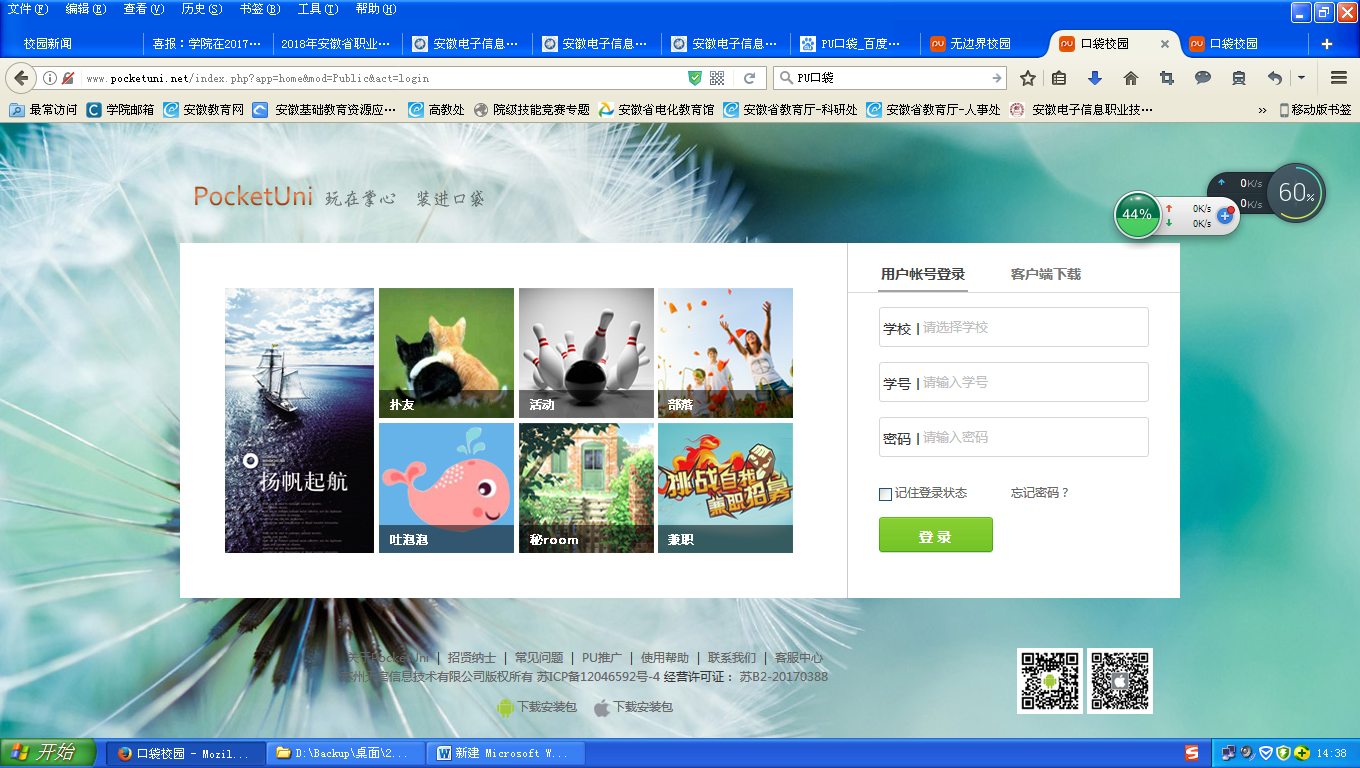 （2）百度输入：pu口袋校园点击第一个链接，如下图。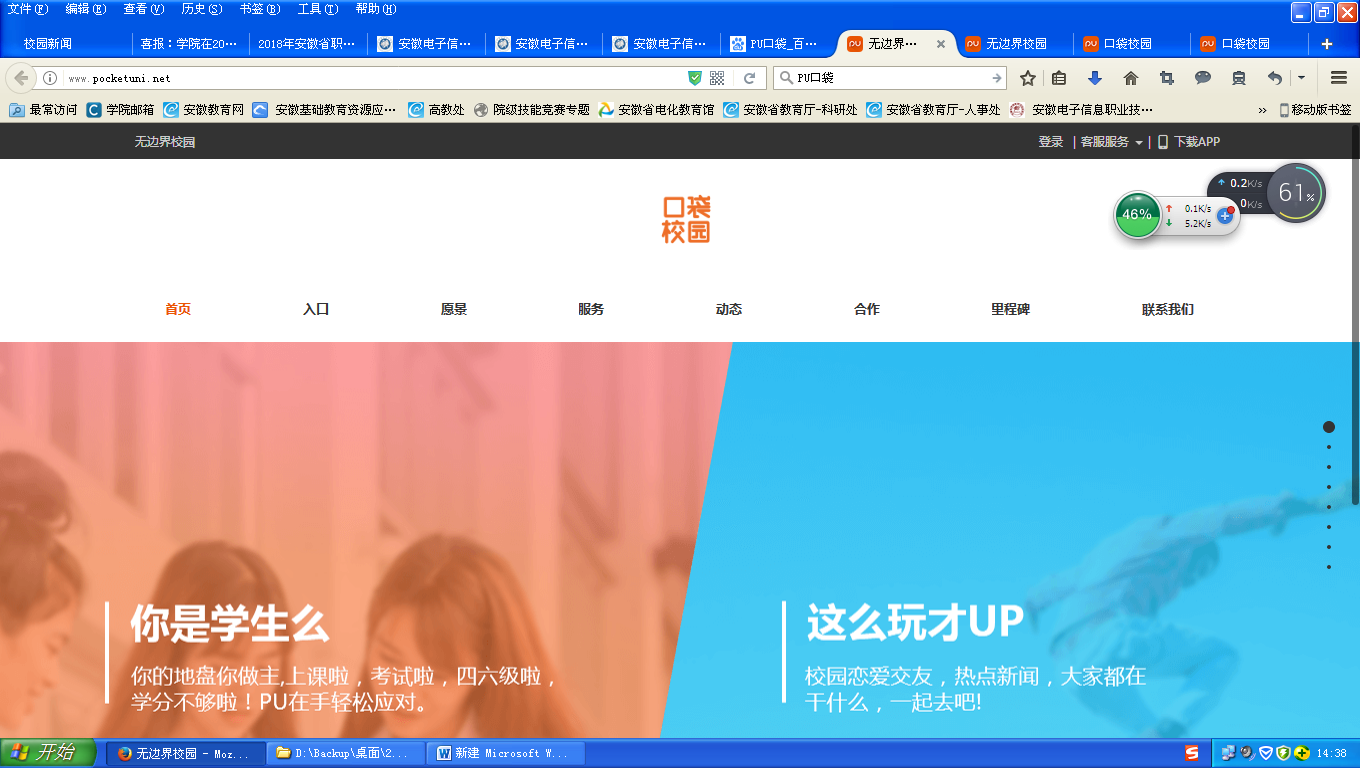 点击【入口】--【学生登录入口】，进入下图1.2 登录系统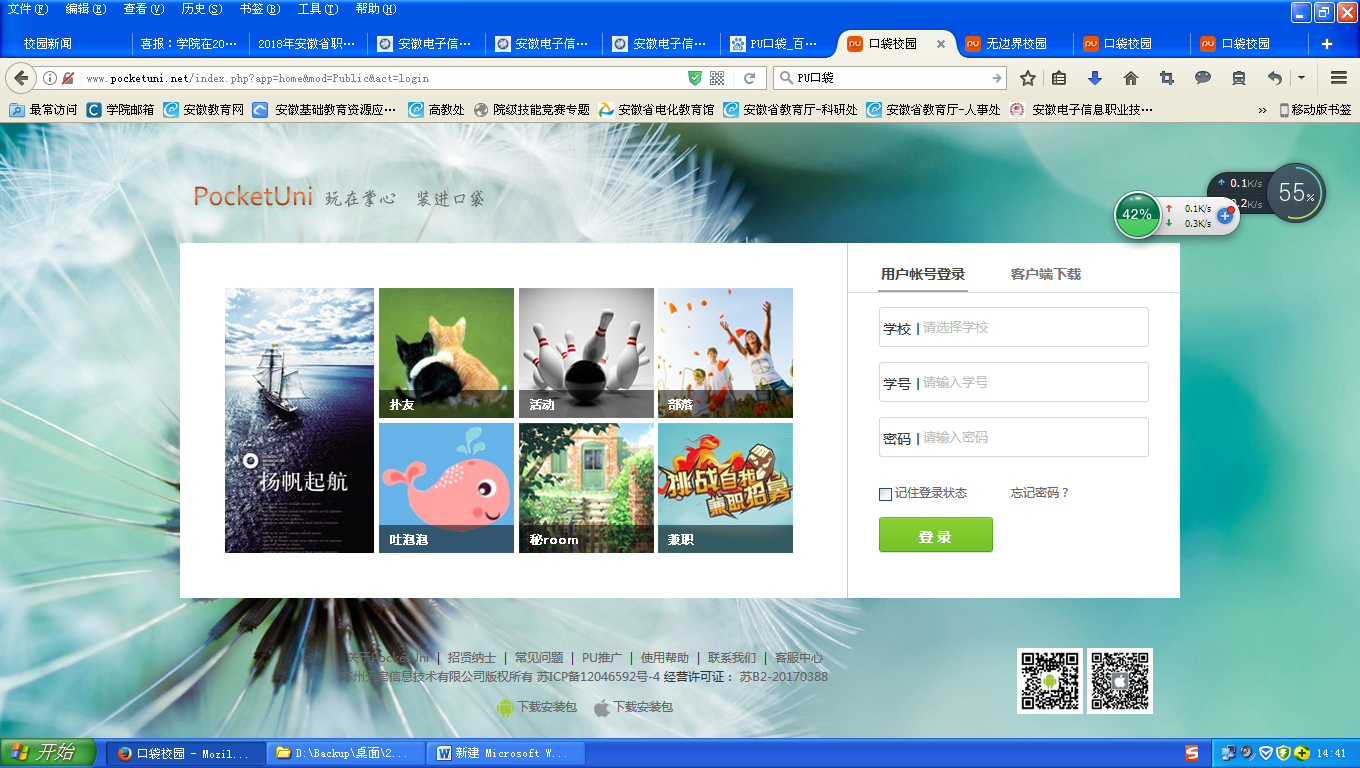 按照要求，登录系统，具体如下。学校：安徽电子信息职业技术学院学号：教师教工号，例如：2007070026密码：123456点击登录，进入系统，如下图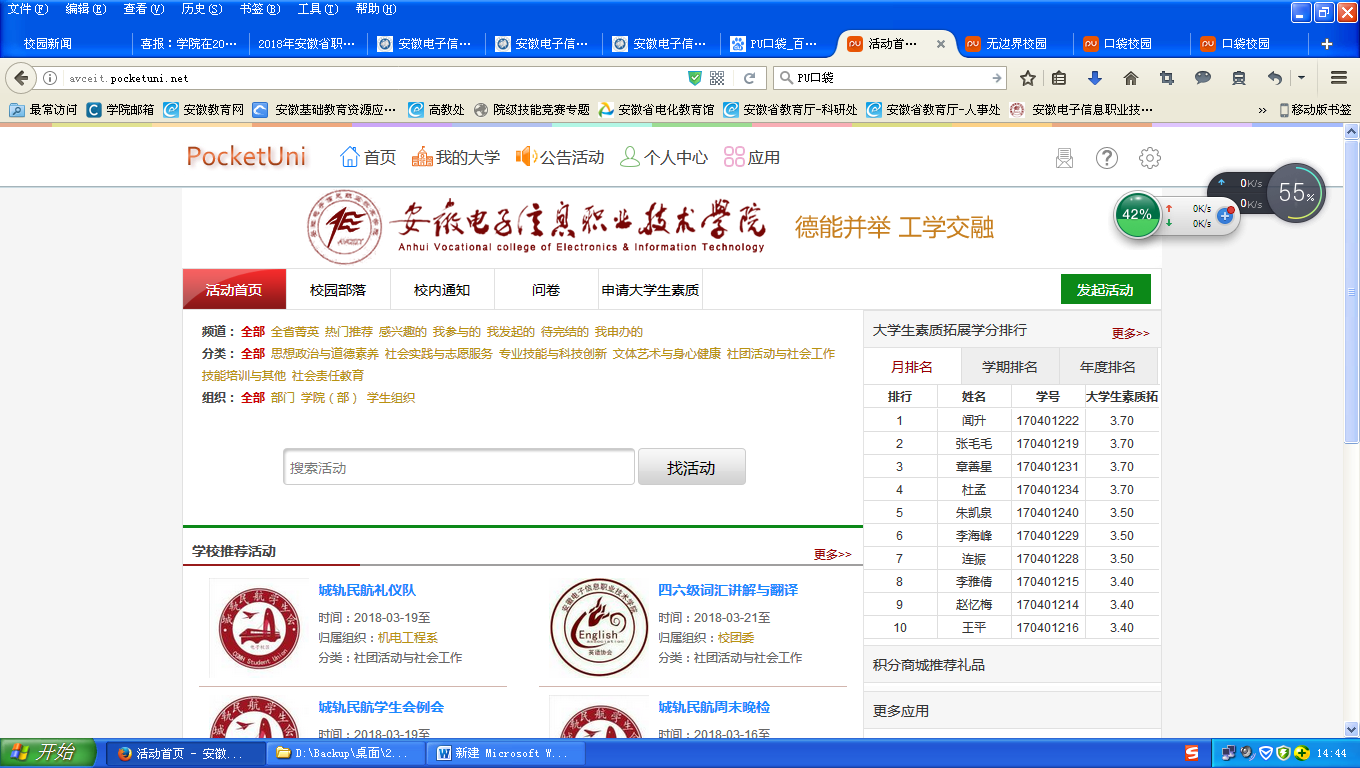 1.3学术报告、讲座和技能竞赛的发布登录系统后，点击【发起活动】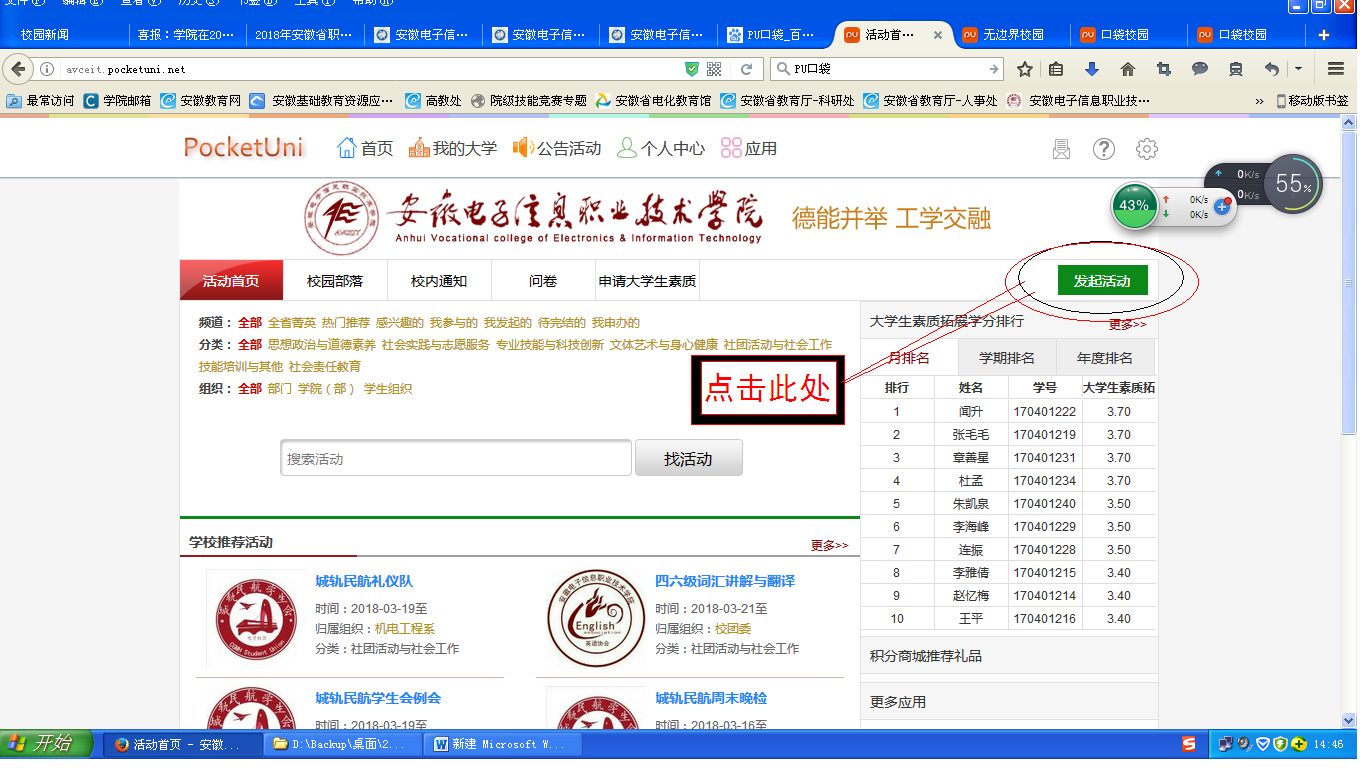 进入活动发布界面。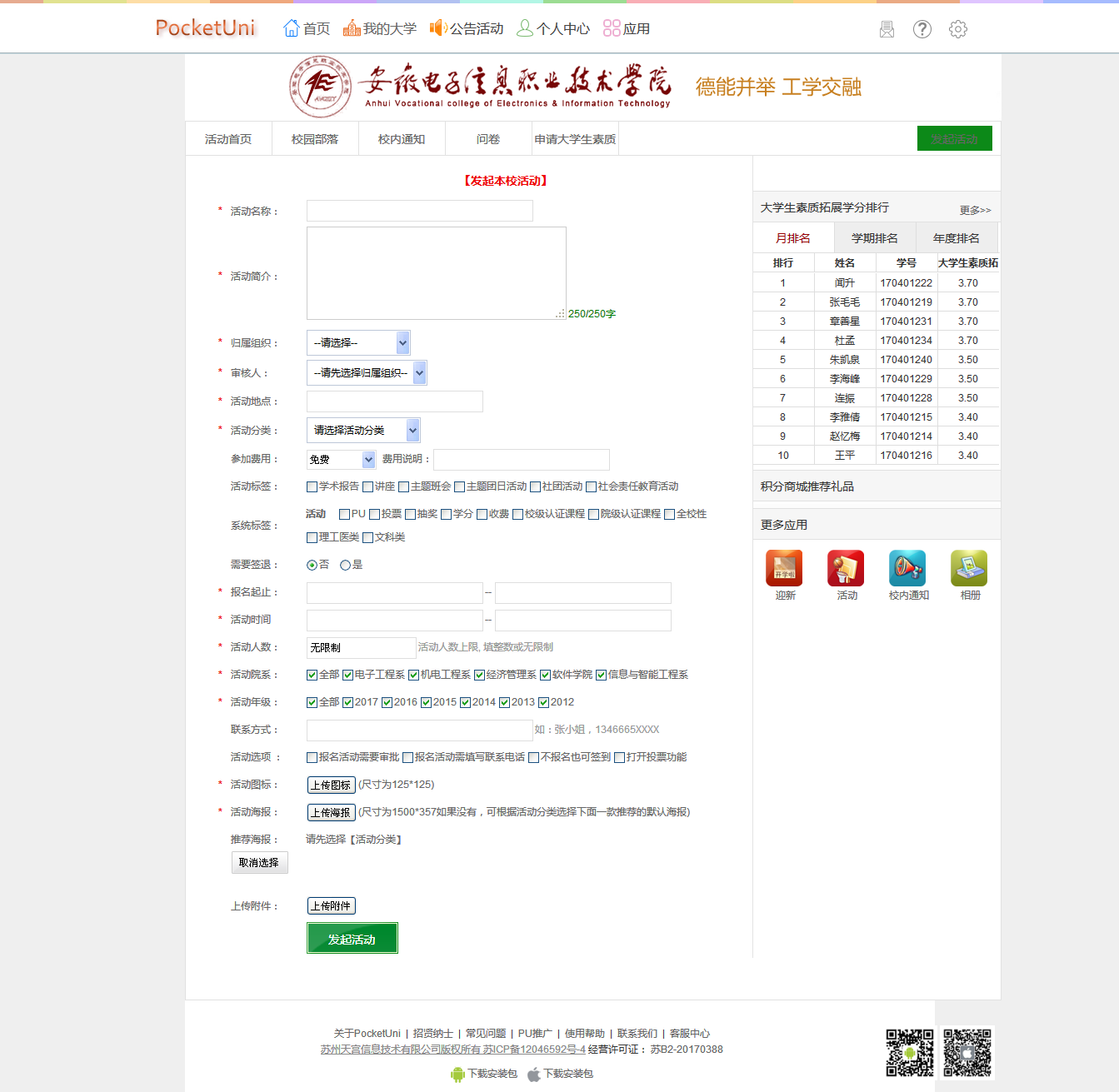 上述活动界面中，带*号的选项是必填选项，非带*号选项可以不填，具体解释如下。【活动名称】：学术报告、讲座和技能竞赛      例如1：张三要举办学术报告，题目是大学生职业生涯规划。填写1：学术报告：大学生职业生涯规划例如2：张三要举办讲座，题目是大学生职业生涯规划。填写2：讲座：大学生职业生涯规划例如3：院级技能竞赛：竞赛项目是英语写作大赛填写3：院级技能竞赛：英语写作大赛例如4：系级技能竞赛：竞赛项目是英语写作大赛填写4：系级技能竞赛：英语写作大赛特别注意：学术报告、讲座和技能竞赛的名称必须和学院公布的等级和名称一致，不得擅自修改。【活动简介】：按照要求填写，建议不少于100字      1.学术报告（讲座）：填写报告的简要内容；      2.技能竞赛：填写技能竞赛的报名通知；【归属组织】：按照要求选择，例如机电工程系、软件学院等【审 核 人】：选择系（院）主管教学的副主任【活动地点】：按照要求填写【活动分类】：选择：专业技能与科技创新【报名起止】：根据实际情况填写【活动时间】：根据实际情况填写【活动人数】：根据实际情况填写【活动系（院）】：根据实际情况填写【活动年级】：根据实际情况填写【联系方式】：此项根据实际情况必须填写【活动图标】：根据实际情况设计【活动海报】：根据实际情况设计，建议使用宣传海报【上传附件】：1.学术报告和讲座：上传相关的演讲稿（PPT或者DOC格式都可以）。2.技能竞赛上传3个附件：1.报名通知；2.竞赛规程；3.报名表完成上述内容填写后，点击页面最下面的【发起活动】按钮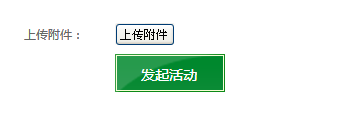 此时，完成活动的创建和发布工作，下一步就是活动的审核和实施阶段。1.4查询活动开展进度（1）第一步：点击：【我的大学】；（2）第二步：点击：【我发起的】；（3）第三步：即可看你发起的活动及活动进程。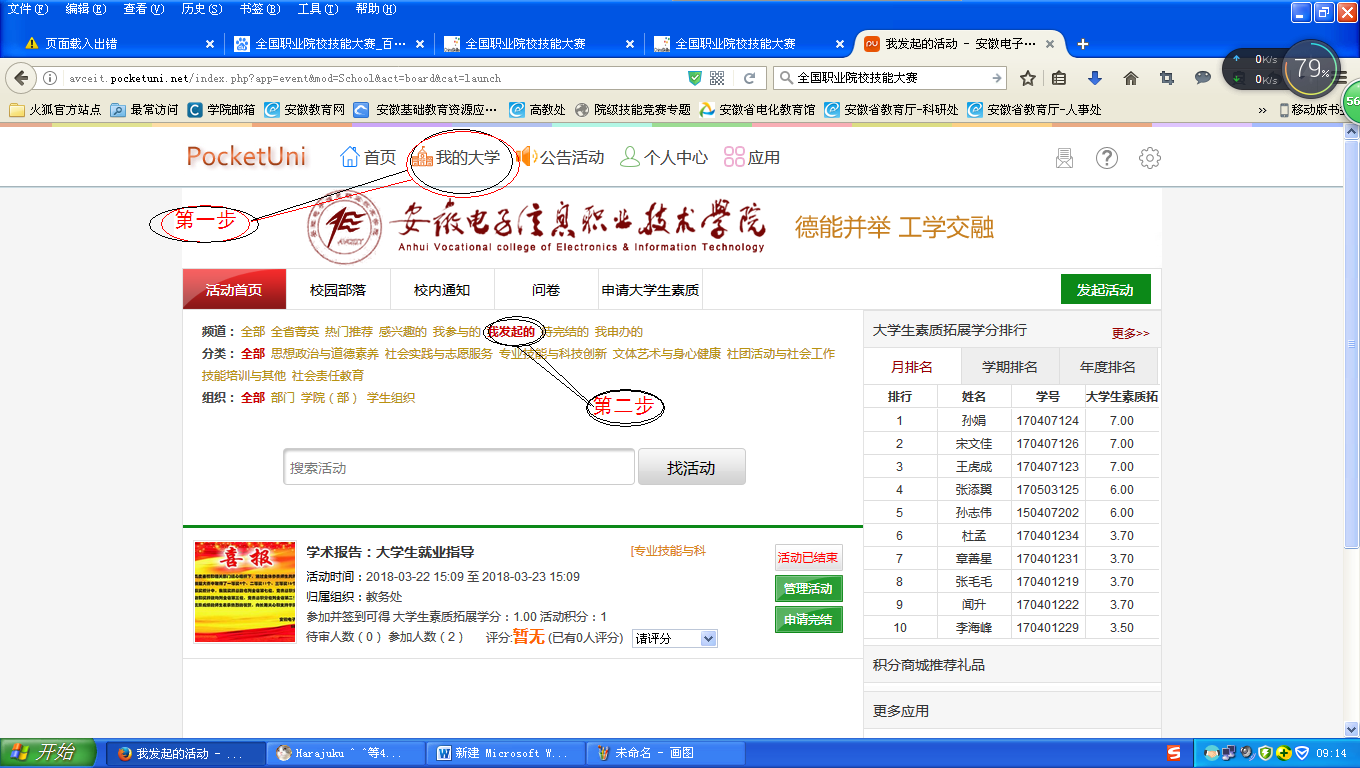 2.活动发布初审工作（系院PU口袋负责人完成）2.1项目负责人完成活动发布后，提请系（院）审核人进行初审工作；2.2各系院PU口袋负责人登录系统账号；2.3点击右上角的【齿轮】按钮，具体如下所示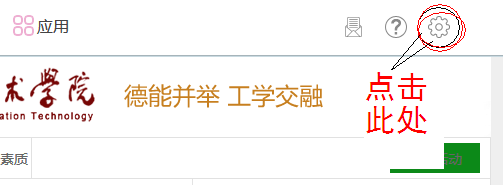 2.4选择【学校后台】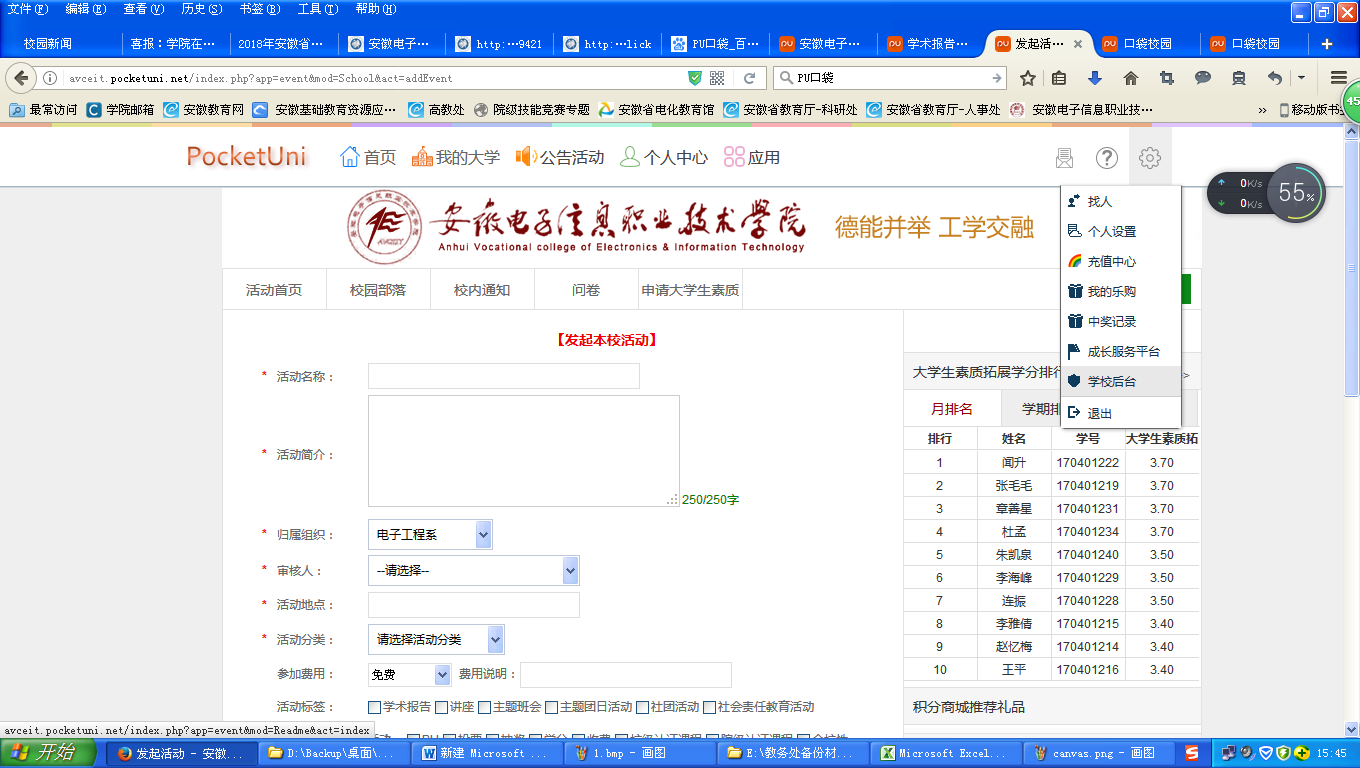 2.5 pu口袋的后台管理系统，具体如下图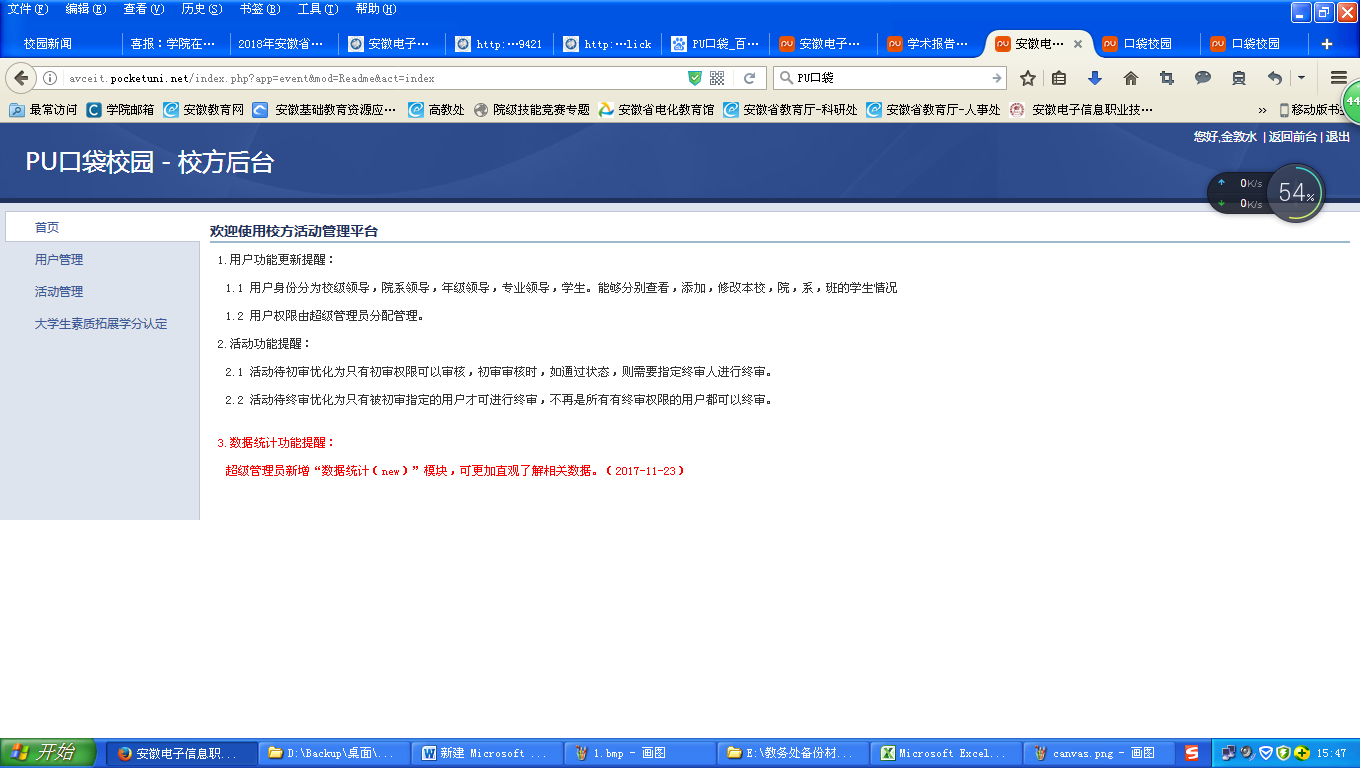 2.6 点击【活动管理】按钮，即可看到活动申请人申请的活动待初审提示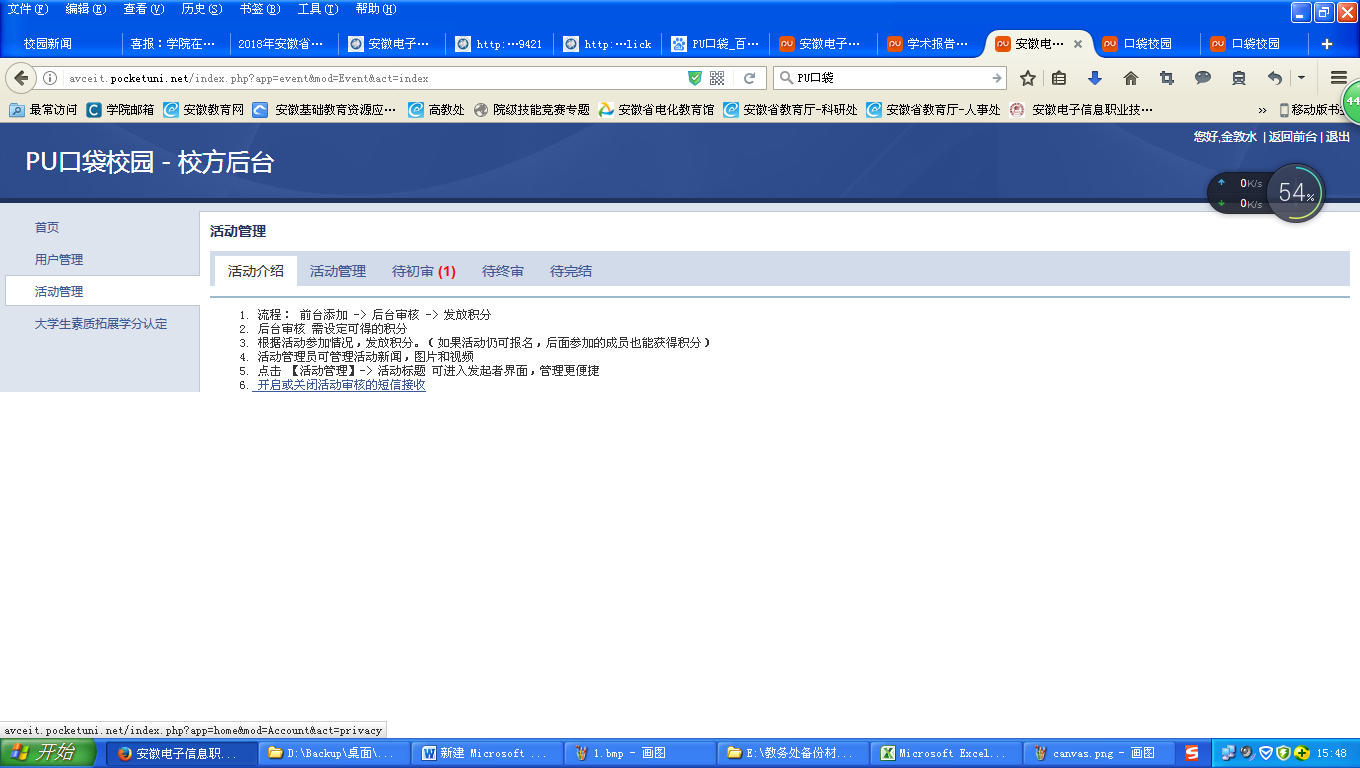 2.7点击【待初审】按钮，即可看到活动的具体信息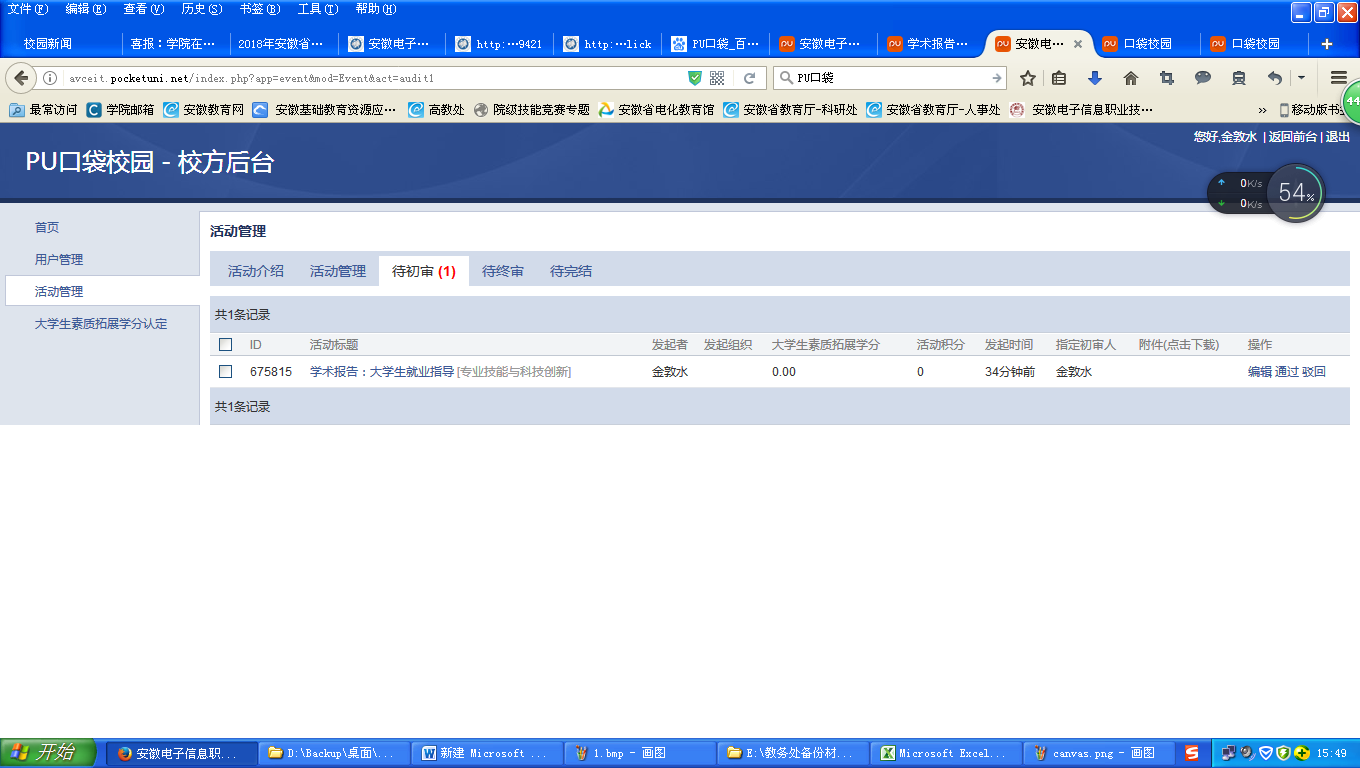 2.8 初审负责人初审活动情况，如有问题点击【驳回】按钮，活动负责人重新修改方案，再次进入初审界面； 2.9 如活动没有问题点击【通过按钮】，活动即进入实施阶段，具体如下：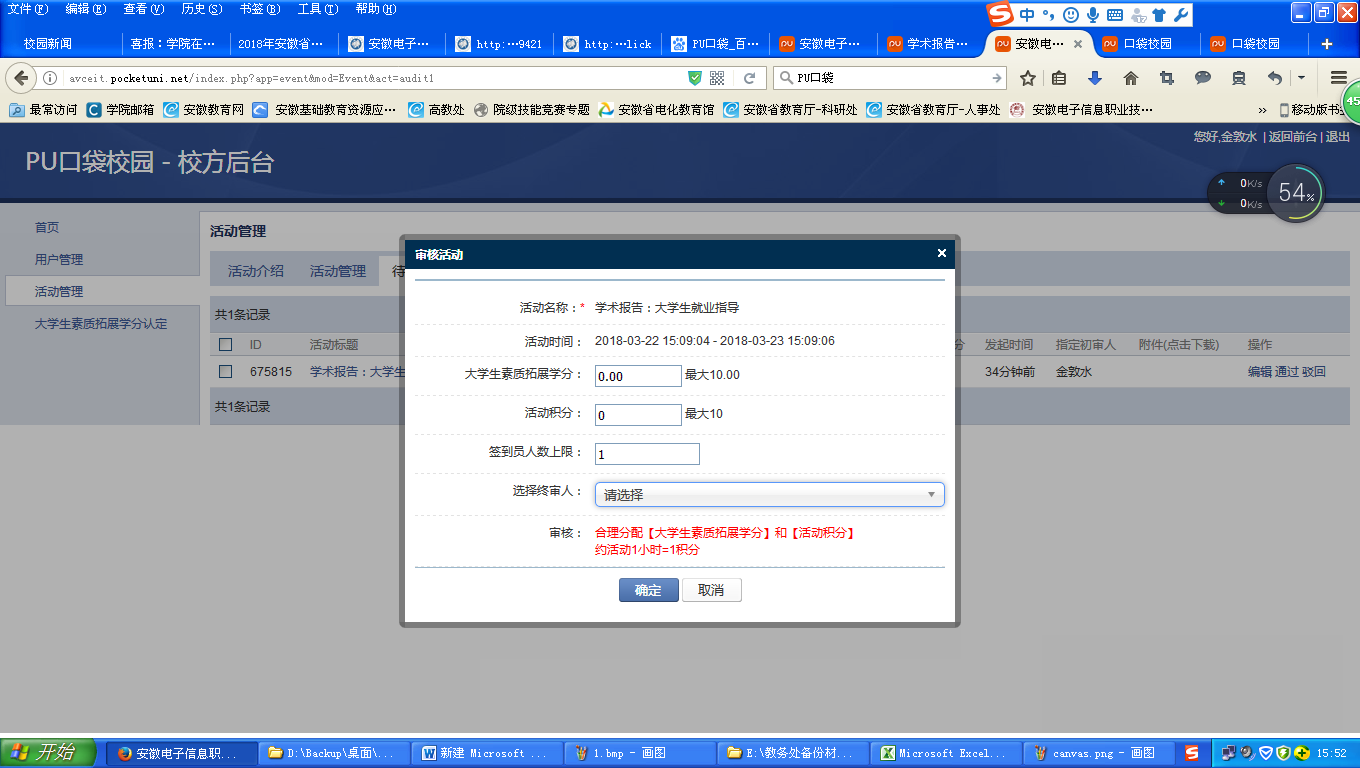 （1）大学生素质拓展学分：合理分配【大学生素质拓展学分】和【活动积分】学术报告和院级技能竞赛：0.15分讲座和系级技能竞赛：0.1分（2）签到员上数：根据实际情况实施，一般建议5人左右，主要是协助老师进行活动现场签到工作。特别说明：1.选择终审人：2007070026-金敦水（必须选择）2.学院将通过终审人权利对项目的发布的通知、竞赛规程和报名表进行汇总，项目负责人无需单独报送。3.活动发布终审工作（学院负责人完成）学院负责人将及时完成活动发布的终审工作。至此，活动的发布工作完成，活动就可以按时开展。二、活动的报名工作（学生操作，老师协助）1.承办单位及时向学生发布比赛信息，让更多的学生了解和参与到讲座、学术报告和技能竞赛中；2.学生通过手机APP或者网页进行报名，例如进入PU口袋首页-【学生登录入口】进入下图；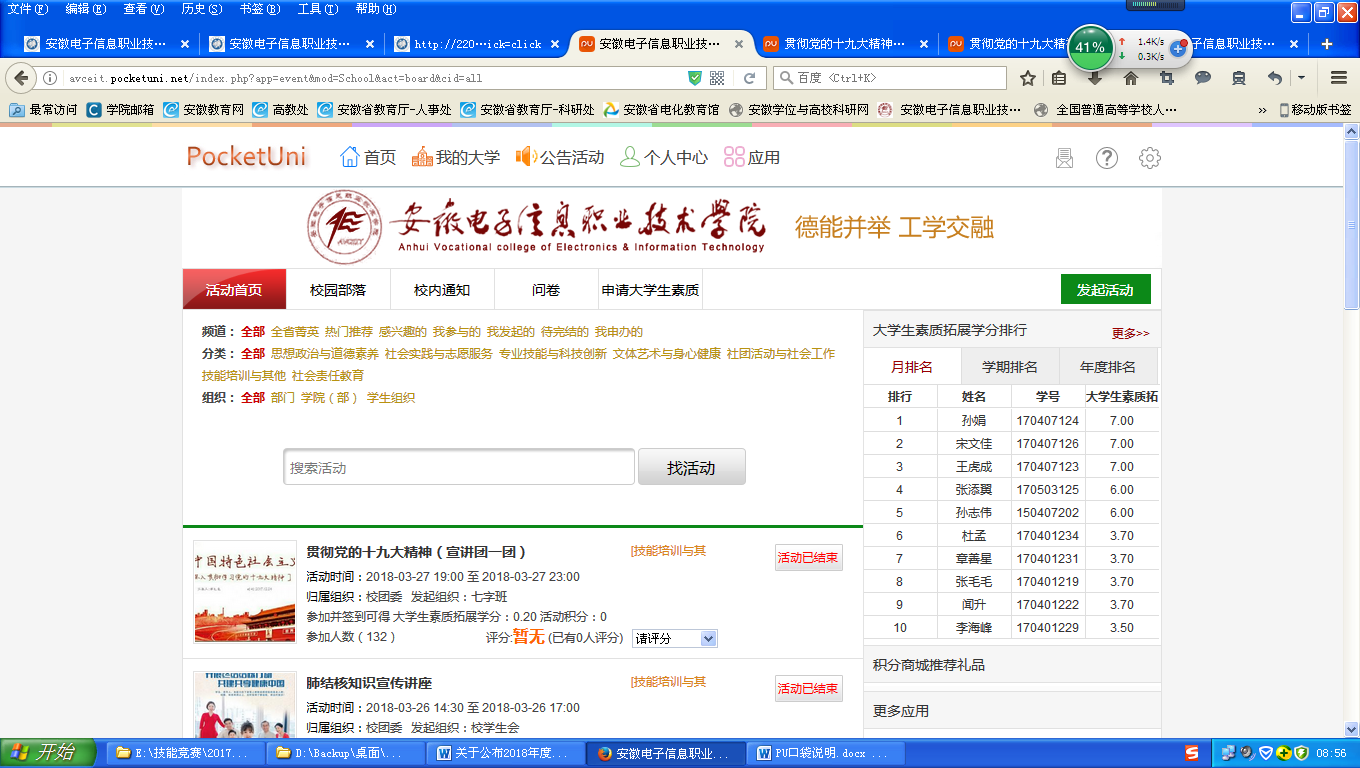 3.在活动页面，学生将分类设置改成：专业技能与科技创新，即可看到学院所有通过审核发布的讲座、学术报告和技能竞赛的通知；4.进入后，点选【报名】，完成报名工作。三、活动的具体实施工作（项目负责人）项目负责人在活动开展前通过【活动首页】--【我发起的】检索到自己发起的活动，通过点击【活动管理】对活动进行具体信息查询和管理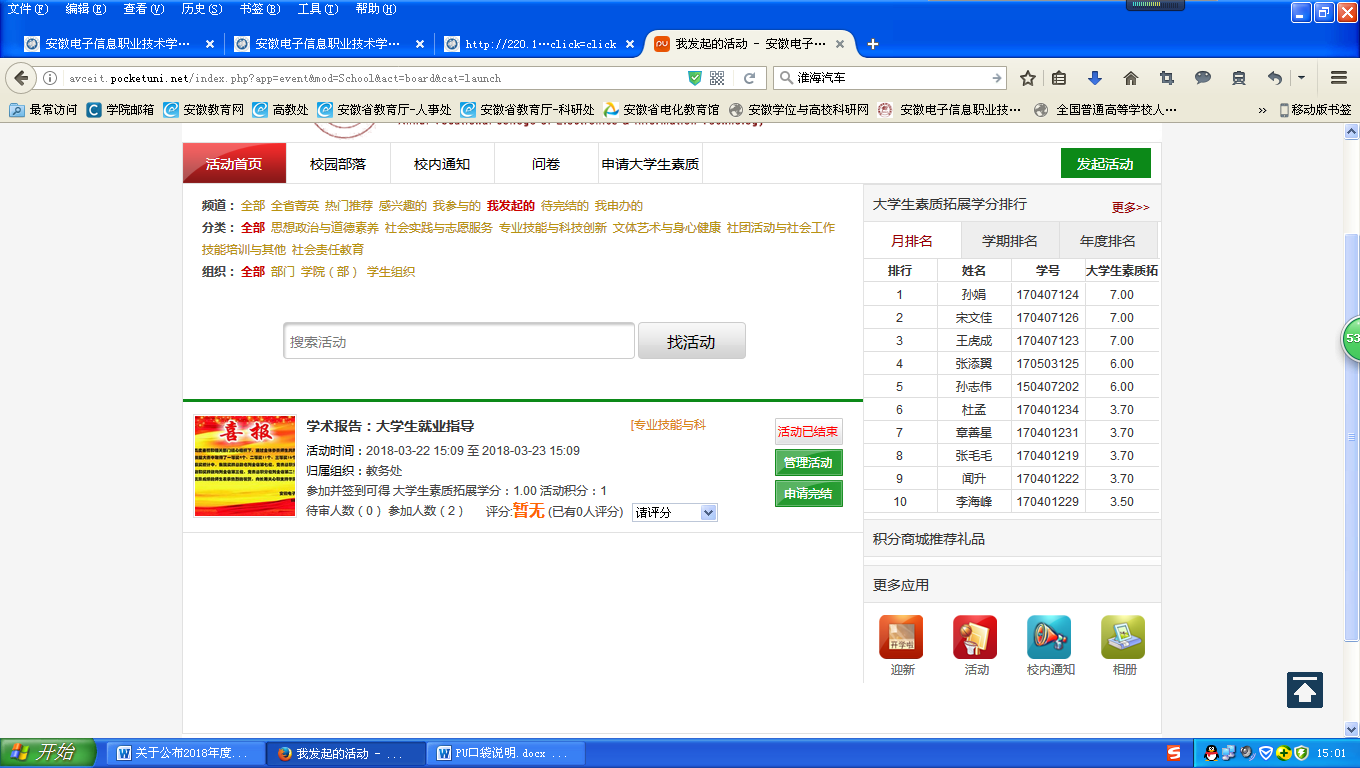 点击【管理活动】后，项目的具体信息如下。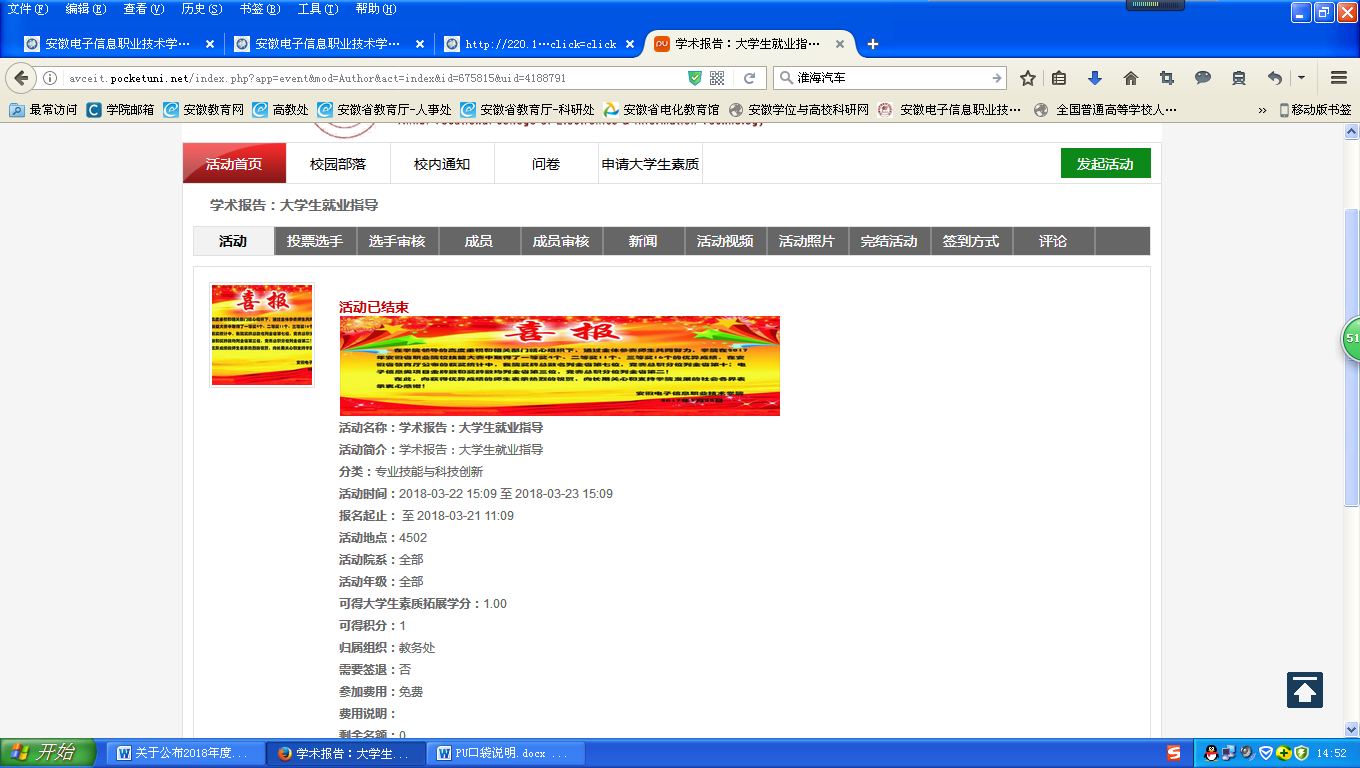 1.活    动：可忽略2.投票选手：可忽略 3.选手审核：可忽略4.成员：该项目的报名情况5.成员审核：可忽略6.新闻：赛事的新闻报道，必须链接学院主页或者院系主页发布的活动报道7.活动视频：可忽略8.活动照片：最少3张按照要求开展学术报告、讲座和技能竞赛活动，完成活动后按照要求提交材料，然后点击【申请完结】。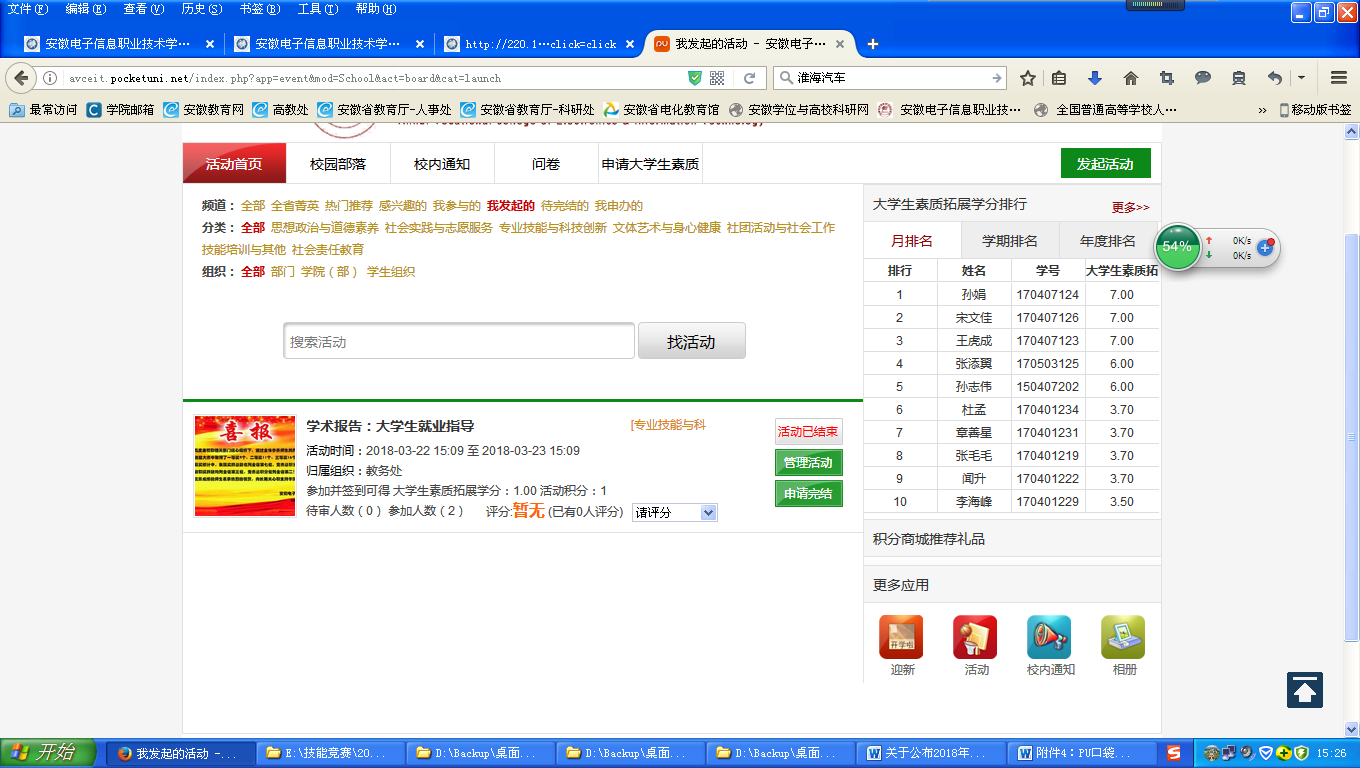 具体信息如下：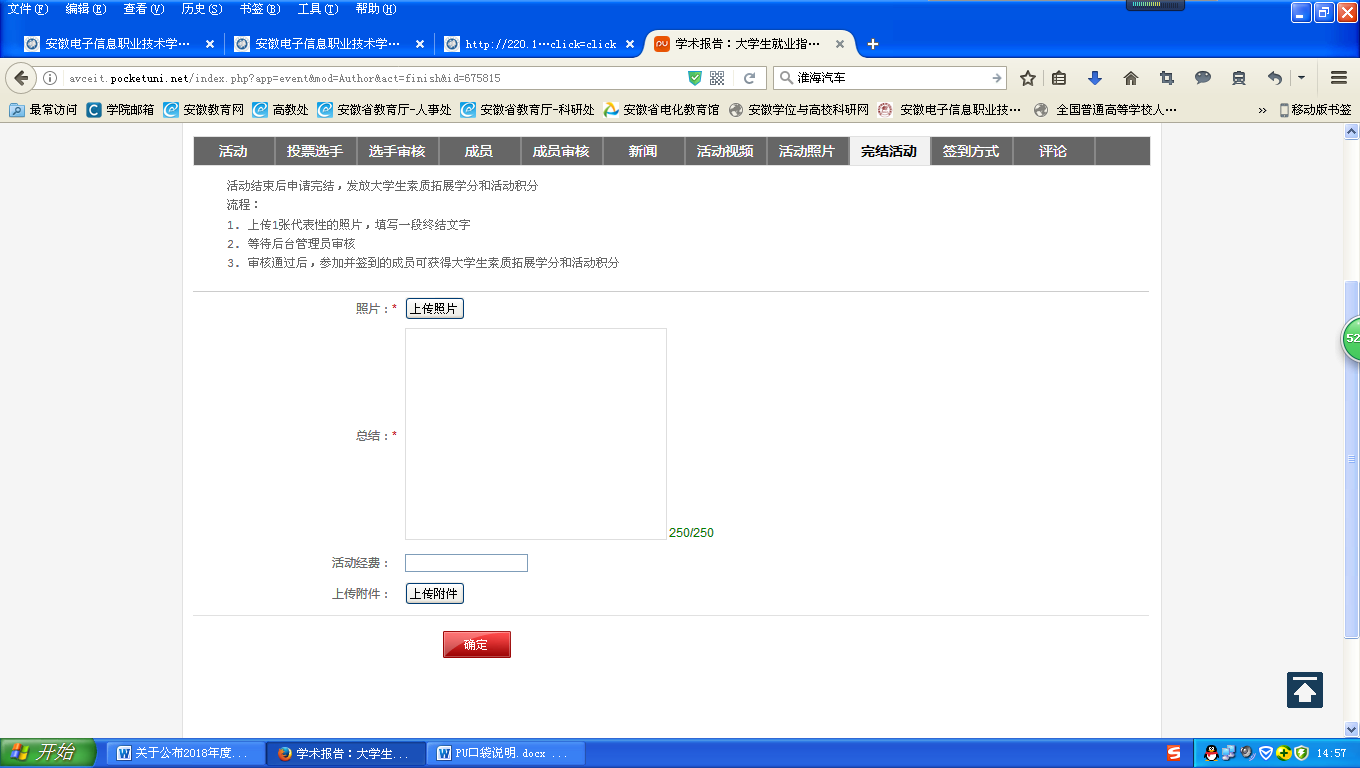 （1）照片：选择性上传（2）总结：新闻报道的文字材料（3）活动经费：填写0元（4）上传附件：      ①学术报告（讲座）：附件为现场照片；      ②技能竞赛：附件为院（系）成绩及授奖情况一览表。至此，活动结束。